CYSUR – FFURFLEN ATGYFEIRIO AML-ASIANTAETH DYFED POWYS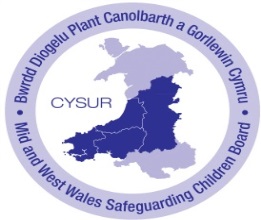 Llofnod Aelod o’r Teulu (â chyfrifoldeb rhieniol) yn rhoi caniatâd i’r atgyfeiriad:  …………………………..…………………………………..Enw:       												Dyddiad:       MANYLION Y PERSON SY’N GWNEUD YR ATGYFEIRIAD:MANYLION Y PERSON SY’N GWNEUD YR ATGYFEIRIAD:MANYLION Y PERSON SY’N GWNEUD YR ATGYFEIRIAD:MANYLION Y PERSON SY’N GWNEUD YR ATGYFEIRIAD:MANYLION Y PERSON SY’N GWNEUD YR ATGYFEIRIAD:MANYLION Y PERSON SY’N GWNEUD YR ATGYFEIRIAD:MANYLION Y PERSON SY’N GWNEUD YR ATGYFEIRIAD:MANYLION Y PERSON SY’N GWNEUD YR ATGYFEIRIAD:MANYLION Y PERSON SY’N GWNEUD YR ATGYFEIRIAD:MANYLION Y PERSON SY’N GWNEUD YR ATGYFEIRIAD:MANYLION Y PERSON SY’N GWNEUD YR ATGYFEIRIAD:MANYLION Y PERSON SY’N GWNEUD YR ATGYFEIRIAD:MANYLION Y PERSON SY’N GWNEUD YR ATGYFEIRIAD:MANYLION Y PERSON SY’N GWNEUD YR ATGYFEIRIAD:Enw:       Enw:       Enw:       Enw:       Asiantaeth:       Asiantaeth:       Asiantaeth:       Asiantaeth:       Asiantaeth:       Asiantaeth:       Asiantaeth:       Asiantaeth:       Dyddiad:       Dyddiad:       Ffôn :       E-bost :       E-bost :       E-bost :       E-bost :       E-bost :       E-bost :       E-bost :       E-bost :       E-bost :       E-bost :       Llofnod:Llofnod:Llofnod:Llofnod:TESTUN ATGYFEIRIO: (Plentyn, person ifanc, babi heb ei eni)TESTUN ATGYFEIRIO: (Plentyn, person ifanc, babi heb ei eni)TESTUN ATGYFEIRIO: (Plentyn, person ifanc, babi heb ei eni)TESTUN ATGYFEIRIO: (Plentyn, person ifanc, babi heb ei eni)TESTUN ATGYFEIRIO: (Plentyn, person ifanc, babi heb ei eni)TESTUN ATGYFEIRIO: (Plentyn, person ifanc, babi heb ei eni)TESTUN ATGYFEIRIO: (Plentyn, person ifanc, babi heb ei eni)TESTUN ATGYFEIRIO: (Plentyn, person ifanc, babi heb ei eni)TESTUN ATGYFEIRIO: (Plentyn, person ifanc, babi heb ei eni)TESTUN ATGYFEIRIO: (Plentyn, person ifanc, babi heb ei eni)TESTUN ATGYFEIRIO: (Plentyn, person ifanc, babi heb ei eni)TESTUN ATGYFEIRIO: (Plentyn, person ifanc, babi heb ei eni)TESTUN ATGYFEIRIO: (Plentyn, person ifanc, babi heb ei eni)TESTUN ATGYFEIRIO: (Plentyn, person ifanc, babi heb ei eni)TESTUN ATGYFEIRIO: (Plentyn, person ifanc, babi heb ei eni)Cyfenw:       Cyfenw:       Enw(au) cyntaf:       Enw(au) cyntaf:       Enw(au) cyntaf:       Enw(au) cyntaf:       Enw(au) cyntaf:       Enw(au) cyntaf:       Enw(au) cyntaf:       Enwau eraill a ddefnyddir:       Enwau eraill a ddefnyddir:       Enwau eraill a ddefnyddir:       Enwau eraill a ddefnyddir:       Enwau eraill a ddefnyddir:       Enwau eraill a ddefnyddir:       Dyddiad Geni /DGD:       Oed:       Oed:       Oed:       Oed:       Rhyw:       Rhyw:       Ethnigrwydd:       Ethnigrwydd:       Ethnigrwydd:       Ethnigrwydd:       Ethnigrwydd:       Ethnigrwydd:       Iaith a ffefrir:       Iaith a ffefrir:       Yn derbyn gofal: Ydi / Nadi Yn derbyn gofal: Ydi / Nadi Cofrestr AP:  Ydi / NadiCofrestr AP:  Ydi / NadiCofrestr AP:  Ydi / NadiCofrestr AP:  Ydi / NadiCofrestr AP:  Ydi / NadiCofrestr AP:  Ydi / NadiCofrestr AP:  Ydi / NadiRhif GIG:        Rhif GIG:        Rhif GIG:        Rhif GIG:        Rhif GIG:        Rhif GIG:        Cyfeiriad :       Cyfeiriad :       Cyfeiriad :       Cyfeiriad :       Cyfeiriad :       Cyfeiriad :       Cyfeiriad :       Cyfeiriad :       Cyfeiriad :       Cyfeiriad :       Cyfeiriad :       Cyfeiriad :       Cyfeiriad :       Cod Post:       Cod Post:       Cyfeiriad :       Cyfeiriad :       Cyfeiriad :       Cyfeiriad :       Cyfeiriad :       Cyfeiriad :       Cyfeiriad :       Cyfeiriad :       Cyfeiriad :       Cyfeiriad :       Cyfeiriad :       Cyfeiriad :       Cyfeiriad :       Ffôn:       Ffôn:       Os gwnaethpwyd honiadau o gam-drin yn erbyn gweithiwr proffesiynol neu berson sydd mewn cyswllt â phlant drwy eu gwaith, nodwch isod os gwelwch yn dda:Os gwnaethpwyd honiadau o gam-drin yn erbyn gweithiwr proffesiynol neu berson sydd mewn cyswllt â phlant drwy eu gwaith, nodwch isod os gwelwch yn dda:Os gwnaethpwyd honiadau o gam-drin yn erbyn gweithiwr proffesiynol neu berson sydd mewn cyswllt â phlant drwy eu gwaith, nodwch isod os gwelwch yn dda:Os gwnaethpwyd honiadau o gam-drin yn erbyn gweithiwr proffesiynol neu berson sydd mewn cyswllt â phlant drwy eu gwaith, nodwch isod os gwelwch yn dda:Os gwnaethpwyd honiadau o gam-drin yn erbyn gweithiwr proffesiynol neu berson sydd mewn cyswllt â phlant drwy eu gwaith, nodwch isod os gwelwch yn dda:Os gwnaethpwyd honiadau o gam-drin yn erbyn gweithiwr proffesiynol neu berson sydd mewn cyswllt â phlant drwy eu gwaith, nodwch isod os gwelwch yn dda:Os gwnaethpwyd honiadau o gam-drin yn erbyn gweithiwr proffesiynol neu berson sydd mewn cyswllt â phlant drwy eu gwaith, nodwch isod os gwelwch yn dda:Os gwnaethpwyd honiadau o gam-drin yn erbyn gweithiwr proffesiynol neu berson sydd mewn cyswllt â phlant drwy eu gwaith, nodwch isod os gwelwch yn dda:Os gwnaethpwyd honiadau o gam-drin yn erbyn gweithiwr proffesiynol neu berson sydd mewn cyswllt â phlant drwy eu gwaith, nodwch isod os gwelwch yn dda:Os gwnaethpwyd honiadau o gam-drin yn erbyn gweithiwr proffesiynol neu berson sydd mewn cyswllt â phlant drwy eu gwaith, nodwch isod os gwelwch yn dda:Os gwnaethpwyd honiadau o gam-drin yn erbyn gweithiwr proffesiynol neu berson sydd mewn cyswllt â phlant drwy eu gwaith, nodwch isod os gwelwch yn dda:Os gwnaethpwyd honiadau o gam-drin yn erbyn gweithiwr proffesiynol neu berson sydd mewn cyswllt â phlant drwy eu gwaith, nodwch isod os gwelwch yn dda:Os gwnaethpwyd honiadau o gam-drin yn erbyn gweithiwr proffesiynol neu berson sydd mewn cyswllt â phlant drwy eu gwaith, nodwch isod os gwelwch yn dda:Os gwnaethpwyd honiadau o gam-drin yn erbyn gweithiwr proffesiynol neu berson sydd mewn cyswllt â phlant drwy eu gwaith, nodwch isod os gwelwch yn dda:Os gwnaethpwyd honiadau o gam-drin yn erbyn gweithiwr proffesiynol neu berson sydd mewn cyswllt â phlant drwy eu gwaith, nodwch isod os gwelwch yn dda:Enw a man gwaith personEnw a man gwaith personEnw a man gwaith personDyddiad Geni / DGDDyddiad Geni / DGDDyddiad Geni / DGDPerthynas i’r plentynPerthynas i’r plentynFfônFfônUnrhyw wybodaeth berthnasol arallUnrhyw wybodaeth berthnasol arallUnrhyw wybodaeth berthnasol arallUnrhyw wybodaeth berthnasol arallUnrhyw wybodaeth berthnasol arallRHESWM DROS ATGYFEIRIO / NATUR GOFIDIAU:  (gan gynnwys sut a pham fod y gofidiau yma wedi codi, os yn hysbys) RHESWM DROS ATGYFEIRIO / NATUR GOFIDIAU:  (gan gynnwys sut a pham fod y gofidiau yma wedi codi, os yn hysbys) RHESWM DROS ATGYFEIRIO / NATUR GOFIDIAU:  (gan gynnwys sut a pham fod y gofidiau yma wedi codi, os yn hysbys) RHESWM DROS ATGYFEIRIO / NATUR GOFIDIAU:  (gan gynnwys sut a pham fod y gofidiau yma wedi codi, os yn hysbys) RHESWM DROS ATGYFEIRIO / NATUR GOFIDIAU:  (gan gynnwys sut a pham fod y gofidiau yma wedi codi, os yn hysbys) RHESWM DROS ATGYFEIRIO / NATUR GOFIDIAU:  (gan gynnwys sut a pham fod y gofidiau yma wedi codi, os yn hysbys) RHESWM DROS ATGYFEIRIO / NATUR GOFIDIAU:  (gan gynnwys sut a pham fod y gofidiau yma wedi codi, os yn hysbys) RHESWM DROS ATGYFEIRIO / NATUR GOFIDIAU:  (gan gynnwys sut a pham fod y gofidiau yma wedi codi, os yn hysbys) RHESWM DROS ATGYFEIRIO / NATUR GOFIDIAU:  (gan gynnwys sut a pham fod y gofidiau yma wedi codi, os yn hysbys) RHESWM DROS ATGYFEIRIO / NATUR GOFIDIAU:  (gan gynnwys sut a pham fod y gofidiau yma wedi codi, os yn hysbys) RHESWM DROS ATGYFEIRIO / NATUR GOFIDIAU:  (gan gynnwys sut a pham fod y gofidiau yma wedi codi, os yn hysbys) RHESWM DROS ATGYFEIRIO / NATUR GOFIDIAU:  (gan gynnwys sut a pham fod y gofidiau yma wedi codi, os yn hysbys) RHESWM DROS ATGYFEIRIO / NATUR GOFIDIAU:  (gan gynnwys sut a pham fod y gofidiau yma wedi codi, os yn hysbys) RHESWM DROS ATGYFEIRIO / NATUR GOFIDIAU:  (gan gynnwys sut a pham fod y gofidiau yma wedi codi, os yn hysbys) RHESWM DROS ATGYFEIRIO / NATUR GOFIDIAU:  (gan gynnwys sut a pham fod y gofidiau yma wedi codi, os yn hysbys) GWYBODAETH YCHWANEGOL AM Y PERSON SY’N CAEL EI ATGYFEIRIOGWYBODAETH YCHWANEGOL AM Y PERSON SY’N CAEL EI ATGYFEIRIOGWYBODAETH YCHWANEGOL AM Y PERSON SY’N CAEL EI ATGYFEIRIOGWYBODAETH YCHWANEGOL AM Y PERSON SY’N CAEL EI ATGYFEIRIOGWYBODAETH YCHWANEGOL AM Y PERSON SY’N CAEL EI ATGYFEIRIOGWYBODAETH YCHWANEGOL AM Y PERSON SY’N CAEL EI ATGYFEIRIOYdi’r teulu wedi preswylio mewn ardal arall?  Do / Naddo / Ddim yn gwybodYdi’r teulu wedi preswylio mewn ardal arall?  Do / Naddo / Ddim yn gwybodOs do, Pam & Ble?       Os do, Pam & Ble?       Os do, Pam & Ble?       Os do, Pam & Ble?       Ydi’r plentyn/Person Ifanc wedi cyrraedd o dramor?  Do / Naddo / Ddim yn gwybodYdi’r plentyn/Person Ifanc wedi cyrraedd o dramor?  Do / Naddo / Ddim yn gwybodYdi’r plentyn/Person Ifanc wedi cyrraedd o dramor?  Do / Naddo / Ddim yn gwybodYdi’r plentyn/Person Ifanc wedi cyrraedd o dramor?  Do / Naddo / Ddim yn gwybodOs do, Dyddiad Cyrraedd?       Os do, Dyddiad Cyrraedd?       Cenedligrwydd:       Statws Mewnfudo:       Statws Mewnfudo:       Statws Mewnfudo:       Statws Mewnfudo:       Rhif Cofrestru Swyddfa Gartref:       Anghenion Diwylliannol:       Unrhyw Anghenion Cyfathrebu:      Unrhyw Anghenion Cyfathrebu:      Unrhyw Anghenion Cyfathrebu:      Unrhyw Anghenion Cyfathrebu:      Angen Dehonglydd / Cyfryngwr / Eiriolwr?  Oes / Nac Oes / Ddim yn gwybodUnrhyw Anableddau:       Unrhyw Anableddau:       Unrhyw Anableddau:       Unrhyw faterion Capasiti Meddyliol:       Unrhyw faterion Capasiti Meddyliol:       Unrhyw faterion Capasiti Meddyliol:       Unrhyw wybodaeth berthnasol arall: (yn cynnwys hanes teulu, cryfderau, gwendidau ac unrhyw anghenion datblygu neu anghenion ychwanegol)  Unrhyw wybodaeth berthnasol arall: (yn cynnwys hanes teulu, cryfderau, gwendidau ac unrhyw anghenion datblygu neu anghenion ychwanegol)  Unrhyw wybodaeth berthnasol arall: (yn cynnwys hanes teulu, cryfderau, gwendidau ac unrhyw anghenion datblygu neu anghenion ychwanegol)  Unrhyw wybodaeth berthnasol arall: (yn cynnwys hanes teulu, cryfderau, gwendidau ac unrhyw anghenion datblygu neu anghenion ychwanegol)  Unrhyw wybodaeth berthnasol arall: (yn cynnwys hanes teulu, cryfderau, gwendidau ac unrhyw anghenion datblygu neu anghenion ychwanegol)  Unrhyw wybodaeth berthnasol arall: (yn cynnwys hanes teulu, cryfderau, gwendidau ac unrhyw anghenion datblygu neu anghenion ychwanegol)  DYLID GOFYN AM FARN LLE BO’N BOSIB DYLID GOFYN AM FARN LLE BO’N BOSIB Oes caniatâd atgyfeirio wedi ei gael gan y plentyn? Oes / Nac OesOes caniatâd atgyfeirio wedi ei gael gan y Rhiant?  Oes / Nac OesBarn y Plentyn / Person Ifanc am wneud yr atgyfeiriad hwn: Barn y Rhiant/Rhieni am wneud yr atgyfeiriad hwn: Enw’r Rhiant / Rhieni sy’n rhoi caniatâd:       POBL GYSYLLTIOLPOBL GYSYLLTIOLPOBL GYSYLLTIOLPOBL GYSYLLTIOLPOBL GYSYLLTIOLPOBL GYSYLLTIOLPOBL GYSYLLTIOLManylion aelodau’r Cartref:  (mae angen cynnwys pawb, yn cynnwys brodyr a chwiorydd, sy’n byw  yn yr eiddo)  Manylion aelodau’r Cartref:  (mae angen cynnwys pawb, yn cynnwys brodyr a chwiorydd, sy’n byw  yn yr eiddo)  Manylion aelodau’r Cartref:  (mae angen cynnwys pawb, yn cynnwys brodyr a chwiorydd, sy’n byw  yn yr eiddo)  Manylion aelodau’r Cartref:  (mae angen cynnwys pawb, yn cynnwys brodyr a chwiorydd, sy’n byw  yn yr eiddo)  Manylion aelodau’r Cartref:  (mae angen cynnwys pawb, yn cynnwys brodyr a chwiorydd, sy’n byw  yn yr eiddo)  Manylion aelodau’r Cartref:  (mae angen cynnwys pawb, yn cynnwys brodyr a chwiorydd, sy’n byw  yn yr eiddo)  Manylion aelodau’r Cartref:  (mae angen cynnwys pawb, yn cynnwys brodyr a chwiorydd, sy’n byw  yn yr eiddo)  Enwau aelodau’r cartref Perthynas i’r plentynRhywRhif FfônDyddiad Geni/DGDEthnigrwydd / Crefydd Unrhyw ffactorau risg perthnasol (yn cynnwys Cam-ddefnyddio Sylweddau, Problemau Iechyd Meddwl, Problemau Iechyd Corfforol, Cam-drin Domestig, Hanes o ymddygiad treisgar) Manylion unigolion arwyddocaol NAD ydynt yn aelodau o’r cartref:  (mae angen cynnwys unrhyw aelodau o’r teulu, yn cynnwys brodyr a chwiorydd) Manylion unigolion arwyddocaol NAD ydynt yn aelodau o’r cartref:  (mae angen cynnwys unrhyw aelodau o’r teulu, yn cynnwys brodyr a chwiorydd) Manylion unigolion arwyddocaol NAD ydynt yn aelodau o’r cartref:  (mae angen cynnwys unrhyw aelodau o’r teulu, yn cynnwys brodyr a chwiorydd) Manylion unigolion arwyddocaol NAD ydynt yn aelodau o’r cartref:  (mae angen cynnwys unrhyw aelodau o’r teulu, yn cynnwys brodyr a chwiorydd) Manylion unigolion arwyddocaol NAD ydynt yn aelodau o’r cartref:  (mae angen cynnwys unrhyw aelodau o’r teulu, yn cynnwys brodyr a chwiorydd) Manylion unigolion arwyddocaol NAD ydynt yn aelodau o’r cartref:  (mae angen cynnwys unrhyw aelodau o’r teulu, yn cynnwys brodyr a chwiorydd) Manylion unigolion arwyddocaol NAD ydynt yn aelodau o’r cartref:  (mae angen cynnwys unrhyw aelodau o’r teulu, yn cynnwys brodyr a chwiorydd) Enw a Chyfeiriad y person arwyddocaol Perthynas i’r plentyn RhywRhif FfônDyddiad Geni/DGDEthnigrwydd / Crefydd Unrhyw ffactorau risg perthnasol (yn cynnwys Cam-ddefnydd Sylweddau, Problemau Iechyd Meddwl, Problemau Iechyd Corfforol, Cam-drin Domestig, Hanes o ymddygiad treisgar)Asiantau Allweddol Ymglymedig: (Ystyriwch bob maes isod gan nodi unrhyw asiantaethau allweddol hysbys)Asiantau Allweddol Ymglymedig: (Ystyriwch bob maes isod gan nodi unrhyw asiantaethau allweddol hysbys)Asiantau Allweddol Ymglymedig: (Ystyriwch bob maes isod gan nodi unrhyw asiantaethau allweddol hysbys)Asiantau Allweddol Ymglymedig: (Ystyriwch bob maes isod gan nodi unrhyw asiantaethau allweddol hysbys)Asiantau Allweddol Ymglymedig: (Ystyriwch bob maes isod gan nodi unrhyw asiantaethau allweddol hysbys)Asiantau Allweddol Ymglymedig: (Ystyriwch bob maes isod gan nodi unrhyw asiantaethau allweddol hysbys)Asiantau Allweddol Ymglymedig: (Ystyriwch bob maes isod gan nodi unrhyw asiantaethau allweddol hysbys)IECHYD(MT, Ymwelwyr Iechyd, Bydwraig, Pediatrydd Cymunedol, CMHT, CAMHS, Nyrs Iechyd Ysgol)ADDYSG(Ysgol, Coleg AB, Nyrs Ysgol, Swyddog Cefnogi Disgyblion, Swyddog Lles/Cynhwysiad, Meithrinfa, Cwnselydd Ysgol)ADDYSG(Ysgol, Coleg AB, Nyrs Ysgol, Swyddog Cefnogi Disgyblion, Swyddog Lles/Cynhwysiad, Meithrinfa, Cwnselydd Ysgol)GWASANAETHAU STATUDOL ERAILL(Gwasanaethau Cymdeithasol Plant neu Oedolion, Cartrefi, Gwasanaeth Prawf, Gwasanaeth Ieuenctid)GWASANAETHAU STATUDOL ERAILL(Gwasanaethau Cymdeithasol Plant neu Oedolion, Cartrefi, Gwasanaeth Prawf, Gwasanaeth Ieuenctid)GWASANAETHAU STATUDOL ERAILL(Gwasanaethau Cymdeithasol Plant neu Oedolion, Cartrefi, Gwasanaeth Prawf, Gwasanaeth Ieuenctid)GWASANAETHAU ATALIOL (TAF, Plentyn mewn Angen, Gwasanaeth Ieuenctid, Gwasanaeth Camddefnydd Sylweddau, Cymorth i Ferched, Gweithiwr Cefnogi)Enw & Rôl Person AllweddolEnw & Rôl Person AllweddolCyfeiriadCyfeiriadRhif Ffôn.EbostEbost